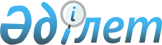 Н.З.Сүлейменов туралыҚазақстан Республикасы Үкіметінің 2005 жылғы 21 ақпандағы N 154 Қаулысы

      Қазақстан Республикасының Үкіметі  ҚАУЛЫ ЕТЕДІ: 

      Нәсіполла Зейнолаұлы Сүлейменов Қазақстан Республикасы Қоршаған ортаны қорғау министрлігі Табиғатты қорғауды бақылау комитетінің төрағасы болып тағайындалсын.        Қазақстан Республикасының 

      Премьер-Министрі 
					© 2012. Қазақстан Республикасы Әділет министрлігінің «Қазақстан Республикасының Заңнама және құқықтық ақпарат институты» ШЖҚ РМК
				